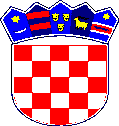        REPUBLIKA HRVATSKAPRIMORSKO – GORANSKA ŽUPANIJA           OPĆINA FUŽINE             Općinsko vijećeKLASA: 021-05/21-01/01URBROJ: 2112/03-01-21-15Fužine, 23. veljače 2021.Z A P I S N I KSA 27. SJEDNICE OPĆINSKOG VIJEĆA OPĆINE FUŽINE ODRŽANE U VELIKOJ SALI DOMA KULTURE OPĆINE FUŽINE DANA 23. VELJAČE 2021. GODINE SA POČETKOM U 18:00 SATI.Nazočni:članovi Općinskog vijeća: Slavko Starčević, Valentin Crljenko, Nataša Blažević Starčević, Branka Randelj, Davor Čebuhar, Jadranka Vlahović, Marino Mance, Marinko KauzlarićOdsutni:Damir Zanoškar, opravdao izostanakIgor Mihaljević, opravdao izostanakEmilijo Kauzlarić Ostali nazočni:David Bregovac, općinski načelnikTea Štimac, v.d. Pročelnica Jedinstvenog upravnog odjelaJosipa Vlahović, Stručni suradnik za komunalne posloveDraženko Žagar, Komunalni – prometni redarNensi Urbanc, zapisničarpredstavnici medijaPredsjednik Slavko Starčević pozdravio je sve nazočne, te utvrdio da je na današnjoj sjednici nazočno 8 (osam) članova Općinskog vijeća, te da će sve donesene odluke biti pravovaljane i može se nastaviti sa radom.Predsjednik Slavko Starčević daje na glasovanje predloženi zapisnik sa 26. sjednice od 14. prosinca 2020.g.Nitko nema primjedbi na zapisnik.Sa 8 (osam) glasova ZA (Slavko Starčević, Valentin Crljenko, Nataša Blažević Starčević, Branka Randelj, Davor Čebuhar, Jadranka Vlahović, Marino Mance, Marinko Kauzlarić) prihvaćen je zapisnik sa 26. sjednice Općinskog vijeća Općine Fužine.Predsjednik Slavko Starčević pročitao je dnevni red te isti daje na usvajanje.Sa 8 (osam) glasova ZA (Slavko Starčević, Valentin Crljenko, Nataša Blažević Starčević, Branka Randelj, Davor Čebuhar, Jadranka Vlahović, Marino Mance, Marinko Kauzlarić) prihvaćen je slijedeći dnevni red.D n e v n i  r e d:Donošenje Statutarne Odluke o Izmjenama i dopunama Statuta Općine FužineDonošenje Poslovničke Odluke o Izmjenama i dopunama Poslovnika Općinskog vijeća Općine FužineDonošenje Odluke o utvrđivanju mjerila za naplatu usluga dječjeg vrtića „Snježna pahulja” od roditelja – korisnika uslugaDonošenje Odluke o izboru najpovoljnijeg ponuđača za kupnju zemljišta u vlasništvu Općine Fužine (k.č. 496/9 k.o. Fužine)Donošenje Odluke o poništavanju natječaja za prodaju nekretninaDonošenje Odluke o utvrđivanju lokacija za kupanje i trajanje sezone kupanjaDonošenje Odluke o provedbi posebnih mjera sprječavanja odbacivanja otpada u odnosu na lokacije na kojima je u više navrata utvrđeno nepropisno odbacivanje otpada na području Općine FužineDonošenje Zaključka o usvajanju Izvješća o izvršenju Plana djelovanja u području prirodnih nepogoda za 2020. godinuDonošenje Odluke o donošenju Plana djelovanja u području prirodnih nepogoda za 2021. godinuDonošenje Godišnjeg plana razvoja sustava civilne zaštite na području Općine Fužine za 2021. godinu s financijskim učincima za trogodišnje razdobljeDonošenje Godišnjeg Izvješća o ostvarivanju programa korištenja sredstava ostvarenih od zakupa i davanjem na korištenje poljoprivrednog zemljišta u vlasništvu Republike Hrvatske na području Općine Fužine za 2020. godinuIzvješće o lokacijama i količinama odbačenog otpada, troškovima otklanjanja odbačenog otpada i provedbi mjera za sprečavanje nepropisnog odbacivanja otpada i mjera za uklanjanje otpada odbačenog u okoliš na području Općine Fužine za 2020. g.Donošenje Zaključka o prihvaćanju financijskog plana Centra za poljoprivredu i ruralni razvoj PGŽ za 2021.godinu sa projekcijama za 2022. i 2023. godinu i Plan poslovanja za 2021.g. Donošenje Zaključka o prihvaćanju godišnjeg izvješća Etičkog povjerenstva Općine Fužine za 2020. godinuViječnička pitanjaZa vijećnička pitanja prijavili su se:Marino Mance ima jedno vijećničko pitanjeAd 1.:   Predsjednik Slavko Starčević iznosi da je primljen prijedlog Statutarne Odluke o Izmjenama i dopunama Statuta Općine Fužine.David Bregovac obrazložio je prijedlog Statutarne Odluke o Izmjenama i dopunama Statuta Općine Fužine.Predsjednik Slavko Starčević otvara raspravu o prijedlogu Statutarne Odluke o Izmjenama i dopunama Statuta Općine Fužine.Nitko se nije javio za raspravu.Predsjednik Slavko Starčević zatvara raspravu i daje na glasovanje donošenje Statutarne Odluke o Izmjenama i dopunama Statuta Općine FužineSa 8 (osam) glasova ZA (Slavko Starčević, Valentin Crljenko, Nataša Blažević Starčević, Branka Randelj, Davor Čebuhar, Jadranka Vlahović, Marino Mance, Marinko Kauzlarić) donosi seStatutarna Odluka o Izmjenama i dopunama Statuta Općine FužineAd. 2.:Predsjednik Slavko Starčević iznosi da je primljen prijedlog Poslovničke Odluke o Izmjenama i dopunama Poslovnika Općinskog vijeća Općine Fužine.Predsjednik Slavko Starčević otvara raspravu o prijedlogu Poslovničke Odluke o Izmjenama i dopunama Poslovnika Općinskog vijeća Općine Fužine.U raspravi je sudjelovala Nataša Blažević Starčević a odgovor je dao David Bregovac.Nataša Blažević Starčević napominje da ukoliko se ove izmjene usvoje potrebno pripaziti da se čitava rečenica u čl. 35. izmjeni jer je potrebno neke riječi pisati u jednini.Napominje da je već spominjala da našim Poslovnikom nije propisan način održavanja izvanrednih sjednica, mi izvanredne sjednice održavamo, a nigdje nije izričito propisano kada se održavaju izvanredne sjednice, te smatra da je bilo potrebno to uvrstiti u ove izmjene.David Bregovac naveo je da će se o tome voditi računa kada se bude radio čistopis Poslovnika, te da će se kada se bude donosilo nove izmjene i dopune ili novi Poslovnik voditi računa da se razradi pitanje održavanja izvanrednih sjednica.Predsjednik Slavko Starčević zatvara raspravu i daje na glasovanje donošenje Poslovničke Odluke o Izmjenama i dopunama Poslovnika Općinskog vijeća Općine Fužine.Sa 8 (osam) glasova ZA (Slavko Starčević, Valentin Crljenko, Nataša Blažević Starčević, Branka Randelj, Davor Čebuhar, Jadranka Vlahović, Marino Mance, Marinko Kauzlarić) donosi sePoslovnička Odluka o Izmjenama i dopunama                                                                Poslovnika Općinskog vijeća Općine FužineAd 3.:   Predsjednik Slavko Starčević iznosi da je primljen prijedlog Odluke o utvrđivanju mjerila za naplatu usluga dječjeg vrtića „Snježna pahulja” od roditelja – korisnika usluga.Predsjednik Slavko Starčević otvara raspravu o prijedlogu Odluke o utvrđivanju mjerila za naplatu usluga dječjeg vrtića „Snježna pahulja” od roditelja – korisnika usluga..U raspravi su sudjelovali valentin crljenko i Marino Mance a odgovore su dali Tea Štimac i David Bregovac.Predsjednik Slavko Starčević zatvara raspravu i daje na glasovanje donošenje Odluke o utvrđivanju mjerila za naplatu usluga dječjeg vrtića „Snježna pahulja” od roditelja – korisnika usluga.Sa 8 (osam) glasova ZA (Slavko Starčević, Valentin Crljenko, Nataša Blažević Starčević, Branka Randelj, Davor Čebuhar, Jadranka Vlahović, Marino Mance, Marinko Kauzlarić) donosi seOdluka o utvrđivanju mjerila za naplatu usluga dječjeg vrtića „Snježna pahulja”                      od roditelja – korisnika uslugaAd 4.:   Predsjednik Slavko Starčević iznosi da je primljen prijedlog Odluke o izboru najpovoljnijeg ponuđača za kupnju zemljišta u vlasništvu Općine Fužine (k.č. 496/9 k.o. Fužine).David Bregovac obrazložio je prijedlog Odluke o izboru najpovoljnijeg ponuđača za kupnju zemljišta u vlasništvu Općine Fužine (k.č. 496/9 k.o. Fužine).Predsjednik Slavko Starčević otvara raspravu o prijedlogu Odluke o izboru najpovoljnijeg ponuđača za kupnju zemljišta u vlasništvu Općine Fužine (k.č. 496/9 k.o. Fužine).U raspravi je sudjelovao Marino Mance a odgovor je dao David Bregovac.Marino Mance navodi da je uz prijedlog Odluke trebalo dostaviti i Zapisnik Povjerenstva za provedbu natječaja.Valentin Crljenko kao član povjerenstva navodi da je za navedeni natječaj pristigla samo jedna ponuda.Predsjednik Slavko Starčević navodi da se e-mailom dostavit navedeni Zapisnik povjerenstva svim članovima Općinskog vijeća.Predsjednik Slavko Starčević zatvara raspravu i daje na glasovanje donošenje Odluke o izboru najpovoljnijeg ponuđača za kupnju zemljišta u vlasništvu Općine Fužine (k.č. 496/9 k.o. Fužine).Sa 8 (osam) glasova ZA (Slavko Starčević, Valentin Crljenko, Nataša Blažević Starčević, Branka Randelj, Davor Čebuhar, Jadranka Vlahović, Marino Mance, Marinko Kauzlarić) donosi seOdluka o izboru najpovoljnijeg ponuđača za kupnju zemljišta u vlasništvu                   Općine Fužine (k.č. 496/9 k.o. Fužine).Ad 5.:   Predsjednik Slavko Starčević iznosi da je primljen prijedlog Donošenje Odluke o poništavanju natječaja za prodaju nekretnina.David Bregovac obrazložio je prijedlog Donošenje Odluke o poništavanju natječaja za prodaju nekretnina.Predsjednik Slavko Starčević otvara raspravu o prijedlogu Odluke o poništavanju natječaja za prodaju nekretnina.Nitko se nije javio za raspravu.Predsjednik Slavko Starčević zatvara raspravu i daje na glasovanje donošenje Odluke o poništavanju natječaja za prodaju nekretnina.Sa 8 (osam) glasova ZA (Slavko Starčević, Valentin Crljenko, Nataša Blažević Starčević, Branka Randelj, Davor Čebuhar, Jadranka Vlahović, Marino Mance, Marinko Kauzlarić) donosi seOdluka o poništavanju natječaja za prodaju nekretninaAd 6.:   Predsjednik Slavko Starčević iznosi da je primljen prijedlog Odluke o utvrđivanju lokacija za kupanje i trajanje sezone kupanja.David Bregovac obrazložio je prijedlog Odluke o utvrđivanju lokacija za kupanje i trajanje sezone kupanja.Predsjednik Slavko Starčević otvara raspravu o prijedlogu Odluke o utvrđivanju lokacija za kupanje i trajanje sezone kupanja.Nitko se nije javio za raspravu.U raspravi je sudjelovao Valentin Crljenko a odgovor je dao David Bregovac.Predsjednik Slavko Starčević zatvara raspravu i daje na glasovanje donošenje Odluke o utvrđivanju lokacija za kupanje i trajanje sezone kupanja.Sa 8 (osam) glasova ZA (Slavko Starčević, Valentin Crljenko, Nataša Blažević Starčević, Branka Randelj, Davor Čebuhar, Jadranka Vlahović, Marino Mance, Marinko Kauzlarić) donosi seOdluka o utvrđivanju lokacija za kupanje i trajanje sezone kupanjaAd 7.:   Predsjednik Slavko Starčević iznosi da je primljen prijedlog Odluke o provedbi posebnih mjera sprječavanja odbacivanja otpada u odnosu na lokacije na kojima je u više navrata utvrđeno nepropisno odbacivanje otpada na području Općine Fužine.David Bregovac obrazložio je prijedlog Odluke o provedbi posebnih mjera sprječavanja odbacivanja otpada u odnosu na lokacije na kojima je u više navrata utvrđeno nepropisno odbacivanje otpada na području Općine Fužine.Predsjednik Slavko Starčević otvara raspravu o prijedlogu Odluke o provedbi posebnih mjera sprječavanja odbacivanja otpada u odnosu na lokacije na kojima je u više navrata utvrđeno nepropisno odbacivanje otpada na području Općine Fužine.U raspravi je sudjelovao Marino Mance a odgovor je dao David Bregovac.Predsjednik Slavko Starčević zatvara raspravu i daje na glasovanje donošenje Odluke o provedbi posebnih mjera sprječavanja odbacivanja otpada u odnosu na lokacije na kojima je u više navrata utvrđeno nepropisno odbacivanje otpada na području Općine Fužine.Sa 8 (osam) glasova ZA (Slavko Starčević, Valentin Crljenko, Nataša Blažević Starčević, Branka Randelj, Davor Čebuhar, Jadranka Vlahović, Marino Mance, Marinko Kauzlarić) donosi seOdluka o provedbi posebnih mjera sprječavanja odbacivanja otpada u odnosu na lokacije na kojima je u više navrata utvrđeno nepropisno odbacivanje otpada                      na području Općine FužineAd 8.:   Predsjednik Slavko Starčević iznosi da je primljen prijedlog Zaključka o usvajanju Izvješća o izvršenju Plana djelovanja u području prirodnih nepogoda za 2020. godinu.Predsjednik Slavko Starčević otvara raspravu o prijedlogu Zaključka o usvajanju Izvješća o izvršenju Plana djelovanja u području prirodnih nepogoda za 2020. godinu.Nitko se nije javio za raspravu.Predsjednik Slavko Starčević zatvara raspravu i daje na glasovanje donošenje Zaključka o usvajanju Izvješća o izvršenju Plana djelovanja u području prirodnih nepogoda za 2020. godinu.Sa 8 (osam) glasova ZA (Slavko Starčević, Valentin Crljenko, Nataša Blažević Starčević, Branka Randelj, Davor Čebuhar, Jadranka Vlahović, Marino Mance, Marinko Kauzlarić) donosi seZaključak o usvajanju Izvješća o izvršenju Plana djelovanja                                                      u području prirodnih nepogoda za 2020. godinuAd 9.:   Predsjednik Slavko Starčević iznosi da je primljen prijedlog Odluke o donošenju Plana djelovanja u području prirodnih nepogoda za 2021. godinu.David Bregovac obrazložio je prijedlog Odluke o donošenju Plana djelovanja u području prirodnih nepogoda za 2021. godinu.Predsjednik Slavko Starčević otvara raspravu o prijedlogu Odluke o donošenju Plana djelovanja u području prirodnih nepogoda za 2021. godinu.Nitko se nije javio za raspravu.Predsjednik Slavko Starčević zatvara raspravu i daje na glasovanje donošenje Odluke o donošenju Plana djelovanja u području prirodnih nepogoda za 2021. godinu.Sa 8 (osam) glasova ZA (Slavko Starčević, Valentin Crljenko, Nataša Blažević Starčević, Branka Randelj, Davor Čebuhar, Jadranka Vlahović, Marino Mance, Marinko Kauzlarić) donosi seOdluka o donošenju Plana djelovanja u području prirodnih nepogoda za 2021. godinu.Ad 10.:   Predsjednik Slavko Starčević iznosi da je primljen prijedlog Godišnjeg plana razvoja sustava civilne zaštite na području Općine Fužine za 2021. godinu s financijskim učincima za trogodišnje razdoblje.David Bregovac obrazložio je prijedlog Godišnjeg plana razvoja sustava civilne zaštite na području Općine Fužine za 2021. godinu s financijskim učincima za trogodišnje razdoblje.Predsjednik Slavko Starčević otvara raspravu o prijedlogu Godišnjeg plana razvoja sustava civilne zaštite na području Općine Fužine za 2021. godinu s financijskim učincima za trogodišnje razdoblje.Nitko se nije javio za raspravu.Predsjednik Slavko Starčević zatvara raspravu i daje na glasovanje donošenje Godišnjeg plana razvoja sustava civilne zaštite na području Općine Fužine za 2021. godinu s financijskim učincima za trogodišnje razdoblje.Sa 8 (osam) glasova ZA (Slavko Starčević, Valentin Crljenko, Nataša Blažević Starčević, Branka Randelj, Davor Čebuhar, Jadranka Vlahović, Marino Mance, Marinko Kauzlarić) donosi seGodišnji plan razvoja sustava civilne zaštite na području Općine Fužine za 2021. godinu s financijskim učincima za trogodišnje razdoblje.Ad 11.:   Predsjednik Slavko Starčević iznosi da je primljen prijedlog Godišnjeg Izvješća o ostvarivanju programa korištenja sredstava ostvarenih od zakupa i davanjem na korištenje poljoprivrednog zemljišta u vlasništvu Republike Hrvatske na području Općine Fužine za 2020. godinu.David Bregovac obrazložio je prijedlog Godišnjeg Izvješća o ostvarivanju programa korištenja sredstava ostvarenih od zakupa i davanjem na korištenje poljoprivrednog zemljišta u vlasništvu Republike Hrvatske na području Općine Fužine za 2020. godinu.Predsjednik Slavko Starčević otvara raspravu o prijedlogu Godišnjeg Izvješća o ostvarivanju programa korištenja sredstava ostvarenih od zakupa i davanjem na korištenje poljoprivrednog zemljišta u vlasništvu Republike Hrvatske na području Općine Fužine za 2020. godinu.Nitko se nije javio za raspravu.Predsjednik Slavko Starčević zatvara raspravu i daje na glasovanje donošenje Godišnjeg Izvješća o ostvarivanju programa korištenja sredstava ostvarenih od zakupa i davanjem na korištenje poljoprivrednog zemljišta u vlasništvu Republike Hrvatske na području Općine Fužine za 2020. godinu.Sa 8 (osam) glasova ZA (Slavko Starčević, Valentin Crljenko, Nataša Blažević Starčević, Branka Randelj, Davor Čebuhar, Jadranka Vlahović, Marino Mance, Marinko Kauzlarić) donosi seGodišnje Izvješće o ostvarivanju programa korištenja sredstava ostvarenih od zakupa i davanjem na korištenje poljoprivrednog zemljišta u vlasništvu Republike Hrvatske           na području Općine Fužine za 2020. godinuAd 12.:   Predsjednik Slavko Starčević iznosi da je primljeno Izvješće o lokacijama i količinama odbačenog otpada, troškovima otklanjanja odbačenog otpada i provedbi mjera za sprečavanje nepropisnog odbacivanja otpada i mjera za uklanjanje otpada odbačenog u okoliš na području Općine Fužine za 2020. g.David Bregovac obrazložio je Izvješće o lokacijama i količinama odbačenog otpada, troškovima otklanjanja odbačenog otpada i provedbi mjera za sprečavanje nepropisnog odbacivanja otpada i mjera za uklanjanje otpada odbačenog u okoliš na području Općine Fužine za 2020. g.Predsjednik Slavko Starčević zatvara raspravu i daje na prihvaćanje Izvješće o lokacijama i količinama odbačenog otpada, troškovima otklanjanja odbačenog otpada i provedbi mjera za sprečavanje nepropisnog odbacivanja otpada i mjera za uklanjanje otpada odbačenog u okoliš na području Općine Fužine za 2020. g.Sa 8 (osam) glasova ZA (Slavko Starčević, Valentin Crljenko, Nataša Blažević Starčević, Branka Randelj, Davor Čebuhar, Jadranka Vlahović, Marino Mance, Marinko Kauzlarić) prihvaća seIzvješće o lokacijama i količinama odbačenog otpada, troškovima otklanjanja odbačenog otpada i provedbi mjera za sprečavanje nepropisnog odbacivanja otpada i mjera za uklanjanje otpada odbačenog u okoliš na području Općine Fužine za 2020. g.Ad 13.:   Predsjednik Slavko Starčević iznosi da je primljen prijedlog Zaključka o prihvaćanju financijskog plana Centra za poljoprivredu i ruralni razvoj PGŽ za 2021.godinu sa projekcijama za 2022. i 2023. godinu i Plan poslovanja za 2021.g. David Bregovac obrazložio je prijedlog Zaključka o prihvaćanju financijskog plana Centra za poljoprivredu i ruralni razvoj PGŽ za 2021.godinu sa projekcijama za 2022. i 2023. godinu i Plan poslovanja za 2021.g. Predsjednik Slavko Starčević otvara raspravu o prijedlogu Zaključka o prihvaćanju financijskog plana Centra za poljoprivredu i ruralni razvoj PGŽ za 2021.godinu sa projekcijama za 2022. i 2023. godinu i Plan poslovanja za 2021.g. Nitko se nije javio za raspravu.Predsjednik Slavko Starčević zatvara raspravu i daje na glasovanje donošenje Zaključka o prihvaćanju financijskog plana Centra za poljoprivredu i ruralni razvoj PGŽ za 2021.godinu sa projekcijama za 2022. i 2023. godinu i Plan poslovanja za 2021.g. Sa 8 (osam) glasova ZA (Slavko Starčević, Valentin Crljenko, Nataša Blažević Starčević, Branka Randelj, Davor Čebuhar, Jadranka Vlahović, Marino Mance, Marinko Kauzlarić) donosi seZaključak o prihvaćanju financijskog plana Centra za poljoprivredu i ruralni razvoj PGŽ za 2021.godinu sa projekcijama za 2022. i 2023. godinu i Plan poslovanja za 2021.g.Ad 14.:   Predsjednik Slavko Starčević iznosi da je primljen prijedlog Zaključka o prihvaćanju godišnjeg izvješća Etičkog povjerenstva Općine Fužine za 2020. godinu.Predsjednik Slavko Starčević otvara raspravu o prijedlogu Zaključka o prihvaćanju godišnjeg izvješća Etičkog povjerenstva Općine Fužine za 2020. godinu.Nitko se nije javio za raspravu.Predsjednik Slavko Starčević zatvara raspravu i daje na glasovanje donošenje Zaključka o prihvaćanju godišnjeg izvješća Etičkog povjerenstva Općine Fužine za 2020. godinu.Sa 8 (osam) glasova ZA (Slavko Starčević, Valentin Crljenko, Nataša Blažević Starčević, Branka Randelj, Davor Čebuhar, Jadranka Vlahović, Marino Mance, Marinko Kauzlarić) donosi seZaključak o prihvaćanju godišnjeg izvješća Etičkog povjerenstva Općine Fužine            za 2020. godinuAd. 8.: Vijećnička pitanjaSlijedom prijave predsjednik Slavko Starčević poziva vijećnike da upute vijećnička pitanja.1. Marino Mance: Da li je istina da nisu isplaćena sva sredstva za zimsku službu i šumski doprinos?- David Bregovac: Za 2020.g., nisu isplaćena sredstva za zimsku službu u iznosu od 300.000,00 kn. Sredstva za zimsku službu za 2019.g. su isplaćena. Ispred Koordinacije načelnika pisali smo Ministru Butkoviću i predsjedniku Hrvatskih cesta. Da li će se taj novac refundirati na neki način ne zna se.Za šumski doprinos u 2019.g. planirana su sredstva od 900.000,00 kn, ali nažalost ove godine ostvaren je iznos od 450.000,00 kn. Općina nije navrijeme dobila informaciju da će iznos šumskog doprinosa za 2020.g. biti manji od planiranog, što nam je stvorilo problem jer smo ta sredstva planirali u proračunu.Država ne isplaćuje navrijeme sredstva koja bi trebala isplatiti vezano za kompenzacijske mjere . Šumski doprinos koji smo dobili, trebao je doći u drugom mjesecu, no isplaćen je u dva navrata.  Ići će se prijedlogom rebalansa proračuna.Kreće natječaj za javne potrebe za koji će sredstva biti zbog situacije znatno smanjena.Situacija je financijski teška i postoji mogućnost da će se ići u dizanje minusa. Pripremiti ćemo takvu odluku da bude spremna u slučaju da ne budemo u mogućnosti da na vrijeme isplaćujemo potrebna sredstva.Svake godine iz naše općine odvajamo 1.500.000,00 kn za državni proračun. Mi sredstva dobivamo kroz kompenzacijske mjere.Druge općine i gradovi u Gorskom kotaru imaju i kompenzacijske mjere i izravnavanje proračuna, te na dvije osnove dobivaju sredstva. Općina Fužine kao dobro razvijena općina to nema. Svake godine iz naše općine odvajamo 1.500.000,00 kn za državni proračun, a dobivamo natrag  nekih 1.000.000,00 kn pomoći kroz kompenzacijske mjere. Od tih 1.500.000,00 kn oko 700.00,00 kn ide za pomoć nerazvijenima, oko 600.00,00 kn odvaja se za županiju i ostalo ide za decentralizirana sredstva u smislu školstva.Smatram da smo mi kao općina i Vi kao vijećnici i sa tim sredstvima uspjeli puno napraviti, no ukoliko se neke stvari na razini države ne promijene i ne donesu se nove mjere ne znam kako ćemo dalje.Najbolje i najjednostavnije rješenje bilo bi da je donesen Zakon o brdsko-planinskom području i da su donesene financijske mjere da se olakša život ljudima.Nakon završenih rasprava po točkama dnevnog reda predsjednik Slavko Starčević se zahvalio svima na suradnji, te zaključuje sjednicu Općinskog vijeća Općine Fužine u 18:40 sati.Zapisničar                                                                                                PredsjednikNensi Urbanc                                                                                       Slavko Starčević